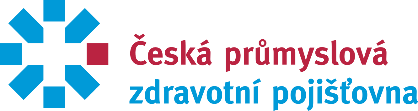 Oznámení o příjezduosoby, která je držitelem víza o strpění D/VS/U nebo D/DO/66_ (dle zákona č. 65/2022 Sb.)Jméno: 			………………………………………………………..Příjmení: 			……………………………………………………….Číslo pojištěnce: 		……………………………………………………….Telefon, e-mail:		……………………………………………………….Prohlašuji, že jsem pobýval/a: na Ukrajině v období (od – do)…………………………… a tuto dobu dokládám razítky v pase. ostatní země (stát) …………………… v období (od – do)…………………… a tuto dobu dokládám zdravotním pojištěním po celou dobu pobytu.Po návratu z dlouhodobého pobytu může být další prohlášení o odjezdu platné až po uplynutí dvou celých kalendářních měsíců následujících po dni přihlášení.Místo podpisu: ………………………………Dne: …………………………….							……………………………………….								Podpis